From: Jānis Bērziņš <Janis.Berzins@tm.gov.lv> 
Sent: Friday, April 23, 2021 8:08 AM
To: Kristīne Priedīte <Kristine.Priedite@em.gov.lv>; Pasts <Pasts@em.gov.lv>
Cc: Amanda Mūrniece <Amanda.Murniece@tm.gov.lv>; Liene Ozola <Liene.Ozola@tm.gov.lv>
Subject: VSS-151INFORMĀCIJAI: E-pasta vēstules sūtītājs ir ārējais adresāts.Labdien! Tieslietu ministrija ir izvērtējusi Ekonomikas ministrijas precizēto Ministru kabineta noteikumu projektu "Grozījumi Ministru kabineta 2016. gada 15. jūlija noteikumos Nr. 469 "Noteikumi par paralēlajiem aizdevumiem saimnieciskās darbības veicējiem konkurētspējas uzlabošanai"" (VSS-151) (turpmāk – projekts), tam pievienoto sākotnējās ietekmes novērtējuma ziņojumu (anotāciju) un izziņu par atzinumos izteiktajiem iebildumiem, un atbalsta projekta tālāku virzību bez iebildumiem un priekšlikumiem.Ar cieņuJānis BērziņšTieslietu ministrijasCiviltiesību departamentaVispārējo civiltiesību nodaļasjuristse-pasts: Janis.Berzins@tm.gov.lvTālrunis: +371 67036934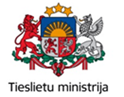 No: Pasts <Pasts@em.gov.lv>
Nosūtīts: ceturtdiena, 2021. gada 8. aprīlis 14:07
Kam: pasts@fm.gov.lv <pasts@fm.gov.lv>; lddk@lddk.lv <lddk@lddk.lv>; Ieva Alhasova <ieva.alhasova@financelatvia.eu>; LTRK <info@chamber.lv>; TM KANCELEJA <TM.KANCELEJA@TM.GOV.LV>
Kopija: Zane Liede <zane.liede@fm.gov.lv>; Andrejs Zambžetskis <andrejs.zambzetskis@fm.gov.lv>; guntis.pukitis@fm.gov.lv <guntis.pukitis@fm.gov.lv>; Jānis Hermanis <Janis.Hermanis@lddk.lv>; Amanda Mūrniece <Amanda.Murniece@tm.gov.lv>; Jānis Bērziņš <Janis.Berzins@tm.gov.lv>
Tēma: Par MK noteikumu projekta Grozījumi Ministru kabineta 15.07.2016. noteikumos Nr. 469 "Noteikumi par paralēlajiem aizdevumiem saimnieciskās darbības veicējiem konkurētspējas uzlabošanai" atkārtotu saskaņošanu (VSS-151) 08.04.2021.  Nr.3.3-4/2021/2735NLabdien!Ekonomikas ministrija ir izstrādājusi un nosūta atkārtotai saskaņošanai Ministru kabineta noteikumu projektu ,, Grozījumi Ministru kabineta 2016. gada 15. jūlija noteikumos Nr. 469 "Noteikumi par paralēlajiem aizdevumiem saimnieciskās darbības veicējiem konkurētspējas uzlabošanai"”, to sākotnējās ietekmes novērtējuma ziņojumu (anotāciju) un Izziņu par atzinumos sniegtajiem iebildumiem.Lūdzam sniegt jūsu saskaņojumu noteikumu projektam, līdz 2021.gada 22.aprīlim, vienlaikus nosūtot arī uz e-pastu Kristine.Priedite@em.gov.lv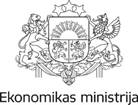 KRISTĪNE PRIEDĪTEEkonomikas ministrijasUzņēmējdarbības konkurētspējas departamentsVecākā eksperteTālr. +371 67013241Kristine.Priedite@em.gov.lv Brīvības iela 55, Rīga, LV-1519, Latvijapasts@em.gov.lv,  www.em.gov.lv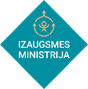 Pozitīvo pārmaiņu līderis Latvijas tautsaimniecībā un valsts pārvaldē!